Управление образования администрации города БузулукаОренбургской областиМуниципальное общеобразовательное автономное учреждениегорода Бузулука«Средняя общеобразовательная школа № 6 имени А.С.Пушкина»«Солнечные брызги»дополнительная общеобразовательная общеразвивающая программасоциально-педагогической направленностиВозраст детей: 7-17 летСрок реализации: 1 месяцг. Бузулук, 2022 СодержаниеКомплекс основных характеристик программыПояснительная записка1.1.1 Направленность программыЛетняя краткосрочная дополнительная общеобразовательная общеразвивающая программа «Солнечные брызги» имеет социально-гуманитарную направленность и нацелена на развитие бережного отношения к природе, на привитие любви к своей Родине, на развитие потребности в здоровом образе жизни на основе экологического воспитания, духовной, познавательной, игровой и художественной деятельности. Данная программа дает возможность детям познакомиться с окружающим миром во всем его многообразии, способствует развитию мировоззрения, творческого потенциала, ценностным ориентациям, установкам и активной деятельности по охране окружающей среды, а также понять ценность значения природы в жизни каждого, что придает ей новизну и востребованность1.1.2 Уровень усвоения программыПрограмма реализуется на стартовом уровне, содержание которого обучающиеся осваивают последовательно. Стартовый уровень предполагает использование и реализацию общедоступных и универсальных форм организации материала, минимальную сложность предлагаемого для освоения содержания программы.1.1.3. Актуальность программыАктуальность предлагаемой программы определяется запросом со стороны детей и их родителей. Педагогическая целесообразность программы объясняется тем, что предлагаемые в программе принципы обучения индивидуальность и доступность, формы проведения занятий: беседа, экскурсия, игровой квест, акция, практическое занятие; форма аттестации/контроля: собеседование, опрос, конкурсная программа, театральная постановка на экологическую тему, конкурс рисунков; методы обучения: словесный, наглядный, игровой, практический; методы воспитания: убеждение, поощрение, конкретный пример; средства обучения, доступные для детей: наглядные и раздаточные материалы. Используемые приемы и методы	воспитания	способствуют	формированию	гражданского сознания и материально – этических норм поведения, воспитание патриотизма, толерантного отношения к людям их культуре, традициям, а также создание позитивного эмоционального настроя, вовлеченность в процесс и развитие навыков работы в команде. Не каждый из них станет защитником природы, но каждый в состоянии научиться видеть и понимать истинную красоту и пользу природы, которая преображает душу, делает ее доброй, отзывчивой, возвышенной и творческой.Программа основана на развитии интереса к познаниям в экологии, потребности в изучении живой и неживой природы, любознательности, смекалки, сообразительности детей, развития творческих способностей, логического мышления детей. У детей развиваются личностные качества, такие как терпение, трудолюбие, самостоятельность, умение работать в команде, любовь к природе, сострадание, наблюдательность, Задача педагога – в доступной форме дать начальные знания основ экологии, раскрыть интеллектуальные и творческие возможности ребенка. Предлагаемые в программе виды деятельности являются целесообразными для детей 7 – 17 лет, так как учтены психологические особенности их возраста, уровень умений и навыков учащихся, а содержание отображает познавательный интерес данного возраста1.1.4. Отличительные особенности программыДополнительная общеобразовательная общеразвивающая программа «Солнечные брызги» от уже существующих отличается следующим:1. программа является пропедевтическим, вводным, курсом для юных исследователей – младших подростков; 2. знакомит учащихся с основами таких наук как биология, зоология, экология, что расширяет кругозор детей и отражает практическое применение знаний в других областях.1.1.5. Адресат программыПрограмма ориентирована на учащихся среднего звена 7-17-ти лет и учитывает возрастные и психологические особенности обучающихся. В данном возрастном периоде начинается интенсивное нравственное и социальное формирование личности.  Подросток пытается определить свою роль и место в социуме.  В общении как ведущем виде деятельности на первое место выходит потребность в признании и самоутверждении в среде сверстников. Для реализации этой потребности подросток старается найти вне школы новую сферу. Личностные ориентиры подростка еще очень неустойчивы. Часто встречается безоглядность увлечения, когда ситуативный интерес вдруг приобретает сверхценный характер. Поэтому решающая роль в этом случае принадлежит правильно организованному воспитанию, формированию аксиологического ядраности базовых национальных ценностей. В интеллектуальной деятельности усиливаются индивидуальные различия, активизируется самостоятельное мышление и творческий подход к решению задач, что позволяет рассматривать данный период как сензитивный для развития творческого мышления. В сфере волевых качеств повышается уровень способности сознательно добиваться поставленной цели, готовности к сложной деятельности, настойчивости в преодолении препятствий. Мотивы учения связаны в большей степени с интересом к работе, самостоятельным трудом и ситуацией успеха. В отдаленной перспективе намечается проблема выбора профессии.  На данном возрастном этапе материал программы наиболее целесообразен и эффективен для развития высших психических функций: мышления, речи.  Решение практических задач в процессе работы над проектами актуализируют логическое мышление, способствует его восхождению на качественно новый этап. Возрастающая способность в данном возрастном периоде к абстрактному мышлению позволяет учащемуся мыслить знаками различных знаковых систем, понимать научные идеи. Деловые и ролевые игры, защита индивидуальных и коллективных проектов благоприятно сказываются на развитии речевых способностей и формируют мотивацию к выбору профессий, связанных с научной и исследовательской деятельностью. Наполняемость групп – 15 человек. Обучение ведется в группах как одновозрастных, так и разновозрастных группах согласно локальному акту.Условия приема учащихся: принимаются все желающие на основании заявления.1.1.6.  Объём и сроки реализации программы.Программа рассчитана на 1 месяц обучения, реализуется в объеме 6 часов (стартовый уровень)1.1.7.   Формы организации образовательного процесса.Форма обучения - очная. Форма организационной деятельности – групповая с ярко выраженным индивидуальным подходом. Форма проведения занятий – практическое занятие, игра, конкурс, экскурсия, агитбригада, флешмоб, квест.1.1.8. Режим занятий.Занятия проводятся 2 раза в неделю по 1 часу согласно локальному акту. Занятие продолжается 1 академический  час  (40 мин).1.2.Цель и задачи программыЦель программы: путем пробного погружения в изучение окружающего мира создать активную мотивирующую образовательную среду для формирования познавательного интереса учащегося.Для реализации обозначенных целей программа предполагает решение следующих задач:Воспитывающие:воспитание нравственного и гуманистического отношения к природе и культурным ценностям родного края;воспитывать готовность и способность к саморазвитию и самообразованию.Развивающие:развитие умений наблюдать, анализировать, сравнивать, проводить исследования, обобщать и устанавливать причинно-следственные связи при изучении природы родного края; развитие устойчивого интереса к изучению живой природы, способностей к самообразованию, трансформации и переносу знаний с одного предмета на другой в новых условиях.Обучающие:формирование целостного научного мировоззрения и экологического мышления учащихся, понимания истоков экологических проблем родного края, их значимости в настоящее время;расширение кругозора учащихся, повышение научного и культурного уровня.1.3. Содержание  программы1.3.1. Учебный план1.3.2. Содержание учебного планаРаздел 1. Наедине с природой Теория. наука о местности, в которой мы живем. Основные направления краеведческой работы. Науки, связанные с краеведением - география, биология, геология, история, метеорология. Предмет биологического краеведения.Практика. Экскурсия в паркРаздел 2. Понятие экосистемыТеория: Экосистема, ее основные звенья.  Правила экологической  пирамиды.Раздел 3. Среда обитания организмов.  Теория: Экологические факторы.  Человек и среда обитания. Раздел 4. Царство растений. Теория: Разнообразие растений.  Общая информация о флоре. Практика: Экскурсия. Изучение флоры своего  города.1.4 Планируемые результатыПредметные:К концу обучения учащиеся будут знать:- основы изучаемого предмета о природе и человеке; - о природе родного края, своего города;учащиеся будут уметь:- использовать первоначальные экологические знания и умения в повседневной жизни, учебе.Личностные:- начнет развиваться культура поведения в социуме, появятся навыки здорового образа жизни;- начнет формироваться экологическая культура, любовь к природе и родному краю.Метапредметные: - разовьется установка на стремление внести личный вклад в совершенствование жизни своего края;- разовьется мотивация к изучению экологии в целом, самообразованию, самоконтролю.Комплекс организационно- педагогических условий2.1 Календарный учебный график2.2. Условия реализации программыТехнические средства обучения: ноутбук, проектор, цифровая видеокамера, цифровой фотоаппарат, сканер, принтер.Информационное обеспечение.Реализация программы предполагает использование интернет-источников, электронных дидактических материалов и цифровых образовательных ресурсов, видео- и фотоматериалов по экологической тематике, химии, химическому производству. Информационные материалы подбираются в соответствии с целями и задачами каждого модуля, отдельного занятия, возрастных и психологических особенностей обучающихся. Электронная библиотека: видео-, фотоматериал, интернет-ресурсы. Кадровое обеспечение. Для реализации программы потребуется компетентный в естественно-научной области специалист с педагогическим образованием или специалист. Педагог должен обладать знаниями в области возрастной психологии, дидактики, методики преподавания и воспитания, владеть знаниями и умениями в рамках образовательной программы, уметь строить отношения с обучающимися на принципах сотрудничества. Для эффективной реализации программы может привлекаться педагог-психолог для консультаций и проведения диагностики личностных и мета- предметных результатов.2.3 Формы аттестации/контроляПрограммой	предусматривается	текущий	вид	контроля. Результативность образовательной        деятельности        определяется способностью обучающихся расширить круг знаний, приумножить умения и практические навыки.Формы, методы контроля и оценки результатов усвоения программы предполагают при текущем контроле:-педагогическое наблюдение - при выполнении практических работ обучающихся;-опрос, практическая работа, конкурс;-педагогический мониторинг – ведение журнала посещаемости.Из-за ограниченного по времени срока реализации программы итоговая аттестация не предусматривается.Педагогические требования к организации контроля:-индивидуальный характер (контроль над работой каждого учащегося);-всесторонность (проверка теоретических знаний, практических умений и навыков учащихся).2.4. Оценочные материалыДИАГНОСТИЧЕСКАЯ КАРТА ОЦЕНКИ РЕЗУЛЬТАТОВ ОСВОЕНИЯ ПРОГРАММЫ2.5.Методические материалыВ процессе обучения по данной программе используются словесные (рассказ, беседа, объяснение), наглядные (демонстрация, показ) методы обучения.Основной формой обучения является занятие, которое строится с учётом возрастных и психологических особенностей детей, их умений и навыков. Стимулируют интерес к обучению нетрадиционные занятия в виде: экскурсии, игры, акции, конкурса. Занятия могут проводиться как в традиционной форме, так и нетрадиционной. Особо популярны комбинированные	занятия, соединяющие различные методы общения и виды деятельности. Формы проведения занятий разнообразны:	практическое, экскурсия, конкурс, викторина, акция, беседа.Структура занятий:Комбинированное занятие:- организационный этап (5мин.);- этап проверки усвоенного материала (5 мин.);- этап подготовки учащихся к активному и сознательному усвоению нового материала (5 мин);- этап усвоения новых знаний (20 мин); - этап закрепления (10 мин);- рефлексия (5 мин).Практическое занятие:- сообщение темы и мотивация учащихся на обучение (5 мин.);- изучение нового материала (показ и объяснение практической работы) (10 мин.);- выполнение практической работы (25 мин.); - подведение итогов и рефлексия ( 5 мин.)Теоретические и практические занятия должны проводиться с привлечением     наглядных материалов, с использованием новейших методик. Педагог должен воспитывать      в      учащихся      умение самостоятельно принимать решения, неукоснительно выполнять правила проводимых мероприятий. План занятий необходимо строить так, чтобы перед учащимися всегда стояла ближайшая и доступная им цель -экскурсия в парк и в природу для сбора природного материала, акция и т.п.Содержание занятий следует постоянно усложнять от простого к сложному. Их необходимо использовать для расширения и углубления знаний учащихся	по пройденным темам, для формирования их мировоззрения, а также физического оздоровления.После экскурсии на занятии обсуждаются ее итоги. Конечно, это следует проводить так, чтобы не нарушать цельности занятия и не допускать перегрузки детей.Особое внимание должно уделяться вопросам безопасности при проведении экскурсий в природу или акций. Хорошо организованные и интересно проведённые занятия объединения помогают обогатить знания детей, способствуют развитию индивидуальных качеств, раскрытию талантов.2.6. Список литературы1. Бомон Э., Лазье К. Тайны природы. - М: 2014.2. Болушевский С.В. «Веселые научные опыты для детей и взрослых»-М: ООО «Издательство «Эскимо», 2015.3. Травина И.В. «Моя первая книга о планете Земля» - М: ЗАО «РОСМЭН-ПРЕСС», 2013.4. Клименко А.С. «1000 пословиц и поговорок, загадок для самых умных». – М.: АСТ; СПБ: сова, 2015г.Приложение 1Игра-путешествие "Биологический квест"Цель: активизация познавательной деятельности, развитие интереса к природе Урала, чувство личной ответственности за все живое на планете.Задачи:развитие личности обучаемого, его творческого мышления;формирование информационной культуры учащихся;подготовка школьников средствами информационных технологий к самостоятельной продуктивной деятельности;повышение качества и эффективности процесса обучения за счет реализации возможностей информационных технологий.План внеклассного мероприятия “Биологический квест”Игра состоит из 6 этапов (станций). На каждом этапе игры - интересные вопросы по той или иной теме, а чтобы на них ответить, нужно как следует подготовиться! На каждом этапе подготовки и самой игры - знакомство с разными биологическими объектами: шишки, гербарий, виртуальный определитель, презентации. Всё это открыто для непосредственного изучения, каждый интерактивный экспонат – это маленькое, но удивительное открытие.I. Станция “Творческая” (20 минут). На ней каждая команда знакомит остальных со своей презентацией по темам: “Реликты и эндемики”, “Растения-первоцветы”, “Кустарниковый ярус”, “Древесный ярус”, “Красная книга Среднего Урала” Презентации демонстрируются на интерактивной доске.Защита проходит с большим интересом, так как информация, содержащаяся в презентациях, поможет успешно пройти игру. Максимальное количество баллов – 10 (5 – за качество презентации и 5 – за защиту).II. Станция “Определительная” (10 минут). Из предложенных 15 гербарных экземпляров нужно отобрать десять представителей флоры биоценоза смешанного леса, и по определителю дать название отобранным экземплярам. Оцениваются правильно отобранные и верно названные экземпляры.При подготовке все гербарные экземпляры были подписаны (во время игры надписи отсутствуют). Так как зачастую гербарий и рисунки в определителях бывают мало похожи на растущие в природе растения, ребята при подготовке активно знакомились с презентацией “Фотогербарий”.Максимальное количество баллов - 10.III. Станция “Поделочная” (10 минут). Определить из какого растения изготовлены предложенные экспонаты:Шкатулка из берестыБерезовый веникЛиповая посудаСпички из осиныИвовые плетеные вазочкиПихтовое маслоКанифоль из смолы сосныМаксимальное количество баллов - 7.IV. Станция “Краснокнижная” (10 минут). На компьютере команды играют в игру “Выбери краснокнижное растение” (одна команда занимает один компьютер). Ребята выбирают из предложенного списка растения из “Красной книги”, а затем соотносят краснокнижные растения с их описанием Максимальное количество баллов - 14.V. Станция “Найди для шишки дом” (10 минут). Необходимо подобрать к каждой веточке свою шишку (ветви ели, пихты, лиственницы, сосны обыкновенной и сосны сибирской). Максимальное количество баллов - 5 + 3 балла за пояснение.VI. Станция “Что? Где? Когда?” (25 минут). Каждая команда на одном из компьютеров проигрывает все 4 варианта компьютерной игры “Что? Где? Когда?”. Максимальное количество баллов – 24 (4 игры по 6 баллов за каждую выигранную игру).Подведение итогов (5 минут). В конце игры по сумме баллов команды распределяются по местам.В конце путешествия каждая команда получает небольшой, но заслуженный и приятный призПриложение 2   «Знатоки    природы»Цели:  Обобщить знания о живой и неживой природе, их взаимосвязи.  Познакомить с лесным сообществом, как взаимосвязью всех элементов.  Расширить знания детей о флоре и фауне нашего края.  Воспитывать любовь к природе.  Учить видеть прекрасное.  Развивать экологическое мышление, память, внимание. Задачи:  формировать интерес к окружающему миру и стремление беречь природу углублять знания детей о многообразии организмов, их взаимодействии между собой и с окружающей средой, взаимосвязи с окружающим миром;  воспитательные – преодолевать потребительское отношение к природе, воспитывать любовь к природе;  коррекционные – расширение кругозора, пополнение словаря, развитие внимания, устной речи, мышления, развитие моторики, формирование навыка работы в группах (в командах). Оборудование:  Мультимедиа  Выставка книг  Детские рисунки Ход мероприятия1. Организационный момент. Сегодня в рамках Недели математики и биологии проходит мероприятие «Знатоки природы», которое будет проходить в виде  конкурсной программы. Я рада приветствовать участников необычной конкурсной программы  и его гостей. Итак, мы начинаем. 2. Вступительное слово учителя.Во все времена люди не перестают восхищаться природой. Всю свою жизнь человек тысячами невидимых нитей связан с ней. Он часть ее. Природа кормит и поит, радует, волнует, тревожит и успокаивает. Прекрасна природа России, неповторима и многолика. Испокон веков любили русские люди Родину, свой край, родную природу. Писатели и поэты, художники и композиторы находили в ней источник вдохновения, посвящали ей лучшие творения. «Счастье - это быть с природой, видеть ее, говорить с ней», - писал Л.H. Толстой. 3. Конкурсная программа. Конкурс 1. Загадки-вопросы о животных и растенияхКонкурс 2. Вопросы из раздела «Природные рекорды» на тему: «Интересно о животных»- Какое животное имеет больше всех зубов? (улитка)                                                                     - Какая птица самая маленькая? (колибри)                                                                                       - Какая птица самая большая? (страус)                                                                                                 - Какое животное живет дольше всех? (черепаха). Конкурс 3.  «Жалобная книга природы»Жалоба 1. Сама знаю, что не красавица. Покажись я, многие шарахаются в сторону, а то ещё и камнем бросят или ногой пнут.  А за что? Придумали ведь, что от меня на руках бородавки бывают. Чушь какая-то. Не всем же быть красавицами! А польза от меня людям большая (жаба).Жалоба 2. На земном шаре нет, пожалуй, такого существа, о котором рассказывали бы столько легенд и небылиц, как о нас. Не нравится, что темноту любим, что на обычных птиц и зверей не похожи. Но мы же друзья человека, а не враги. Что же нам делать? Ведь такими мы уродились. Любим, висеть вниз головой. А обижают нас незаслуженно (летучая мышь).Конкурс 4.  «Характер наш и братьев наших меньших»                                           Смелый, как    …..           лев      Трусливый, как……..   заяцХитрый, как  …..          лисаЗлой, как      ….         собакаТрудолюбивый, как…муравейУпрямый, как  …         осёлГолодный, как …           волк Конкур 5. «Кто где живёт?»                                                                                          Берлога – медведь, логово – волк, нора – лиса, хатка – бобёр, дупло – белка, гнездо – птица. Конкурс 6. «Птицы в сказках»                                                                                     Сказка о невзрачном птенце, который вырос и стал прекрасной птицей? (гадкий утёнок) Русская народная сказка, где стая птиц унесла братца Алёнушки (гуси-лебеди)                 Из какой сказки пословица: «Как аукнется, так и откликнется»? (Лиса и журавль) Русская народная сказка о птице, которая несла необычные    яйца (курочка Ряба)Конкурс 7. «По грибы, по ягоды!»     (загадки)                                                                        Ягодку сорвать легко — ведь растет невысоко.
Под листочки загляни-ка — там созрела...    (земляника)Эту ягодку найдёте не в саду, а на болоте.
Круглая, как пуговка, красненькая...      (клюковка)Эти ягоды, все знают, нам лекарство заменяют.
Если вы больны ангиной, пейте на ночь чай с... (малиной)Ярко-красных, чёрных, белых ягодок попробуй спелых.
Сельский сад — их родина. Что это?  (смородина)Любят лакомиться лесными ягодами  звери:  косолапый мишка, красавец – лось и лесная мышь.Птицы: снегири, свиристели, глухари клюют в осенних лесах ягоды рябины и  калины. ГРИБЫЭтот гриб живет под елью, под ее огромной тенью. 
Мудрый бородач-старик,  житель бора - ...     (боровик)Я в красной шапочке расту среди корней осиновых.
Меня увидишь за версту - зовусь я - ...   (подосиновик)Под листами на поляне в прятки девочки играли. Притаились три сестрички, 
Светло-желтые ...     (лисички)Посмотрите-ка, ребята: тут лисички, там – опята
Ну, а это на полянке ядовитые ...   (поганки)Он в лесу стоял, никто его не брал,
В красной шапке модной, никуда не годный (мухомор)КРАСНЫМИ МУХОМОРАМИ ЛЕЧАТСЯ БОЛЬНЫЕ   ЛОСИ  и  СОРОКИКонкурс 8. «Цветочные ребусы»                                                                                  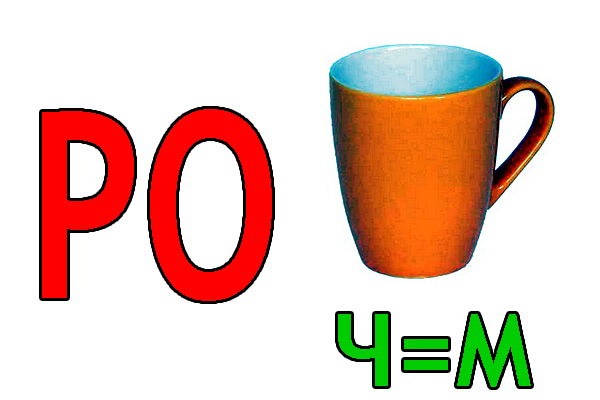 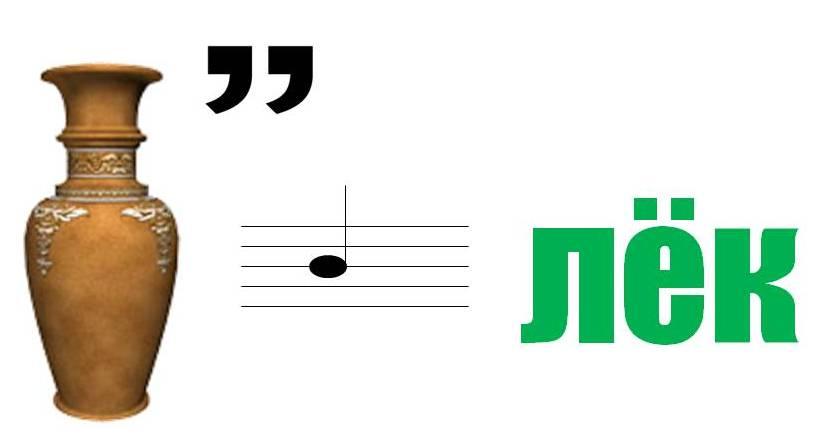 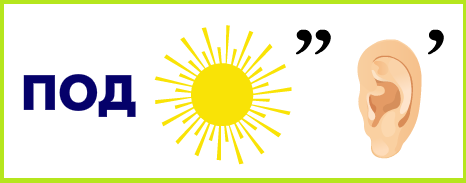 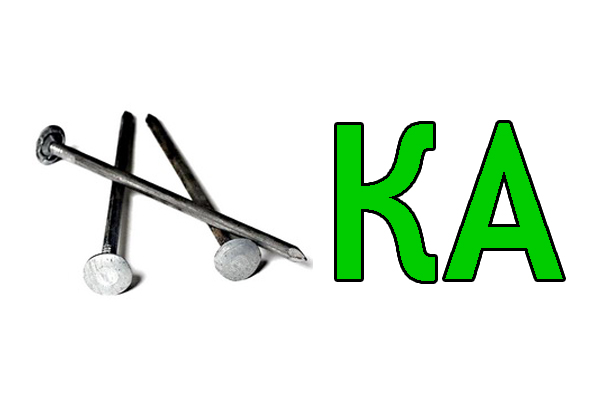 Ромашка                    Василёк                Подсолнух                 Гвоздика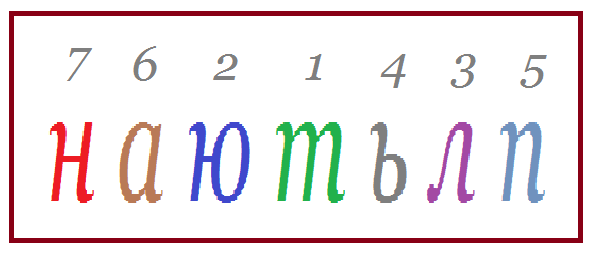 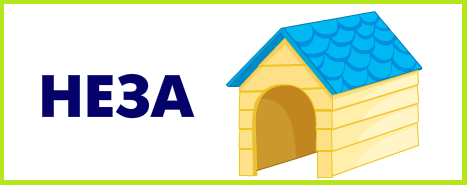 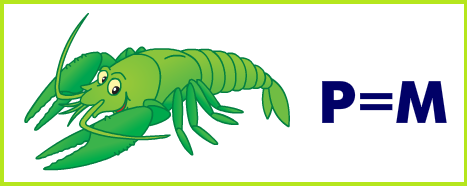 Тюльпан                         Незабудка                              МакКонкурс 9. «Знатоки энтомологии»                                                                               ?Сколько ног у насекомых? 1). Следует ли оберегать стрекоз? Да, они уничтожают мошек, комаров2). Какой жук носит название того месяца,  в котором родился? (майский жук)3). У кого из насекомых самый чуткий нос? (у бабочек)4). Каким насекомым хлопают в ладоши? (комарам)5). У кого ухо на задних лапках? (у кузнечика)6). Сколько глаз у мухи? (пять) Конкурс 10. «Знатоки слова», «Бюро погоды»                                                        БЕЗ ХОЗЯИНА ЗЕМЛЯ                       КРУГЛАЯ СИРОТАЗЕМЛЯ                                                    ЗАБОТУ ЛЮБИТМНОГО СНЕГА                                   МНОГО ХЛЕБАБОЛЬШЕ ПТИЦ                                  ВЫШЕ УРОЖАЙБЮРО ПОГОДЫВсе цветы на лугу сильно пахнут, благоухают цветы сирени, жасмина…                                                         к ухудшению погоды Поздно вечером сильно трещат кузнечики …               к хорошему дню.Божья коровка, взятая на руки, быстро слетает …      к хорошей погоде. Воробьи в пыли купаются…                                                  к дождю. Птицы весело поют …                                                         к хорошей погоде. Рыба  не  клюёт…                                                                       перед дождём. 4. Призыв «Берегите, не губите природу». Стих в защиту природы. Если в лес пришли гулять, свежим воздухом дышать,                                                            Бегай, прыгай и играй, только, чур, не забывай, что в лесе нельзя шуметь: даже очень громко петь. Испугаются зверушки, убегут с лесной опушки. Ветки дуба не ломай, никогда не забывай: мусор с травки убирать, зря цветы не надо рвать! Бабочки пускай летают, ну кому они мешают? Здесь не нужно всех ловить, топать, хлопать, палкой бить. Ты в лесу – всего лишь гость! Здесь хозяин – дуб и лось. Их покой побереги, ведь они нам не враги!                     Конкурс 11.   Лесной концерт.                                 Пчела - …Лягушка - ...Кукушка - …Ворона - …Змея - …Ёж - …                 Дятел - …Волк - …Петух - …  Что делают?«Угадай животное по голосу».Баран, воробей, лягушка, комар, орёл, ворона, волк, мыши, голубь, муха, чайка, бобр, гуси, дятел, кошка, лиса, лось, медведь, петух, птицы, рысь, сверчки и кузнечики, синица, собака, соловей. Согласована на заседанииметодического советаот «___» ________ 2022 г.Протокол №____ Утверждаю:Директор МОАУ «СОШ № 6»______________ Долгих Н.Н.Приказ № _________от «___» _______ 2022 г.Автор-составитель: Вернигорова Светлана Викторовна, учитель начальных классов первой квалификационной категории1.1.Пояснительная записка31.1.1.Направленность программы31.1.2.Уровень освоения программы31.1.3.Актуальность программы31.1.4.Отличительные особенности программы31.1.5.Адресат программы41.1.6.Объем и сроки реализации программы41.1.7.Формы организации образовательного процесса41.1.8.Режим занятий41.1.9.Особенности организации образовательного процесса41.2.Цель и задачи программы51.3.Содержание программы51.3.1.Учебный план51.3.2.Содержание учебного плана71.4.Планируемые результаты8II.Комплекс организационно-педагогических условий102.1.Календарный учебный график102.2.Условия реализации программы122.3.Формы контроля и аттестации122.4.Оценочные материалы14Список литературы16Приложение 17№ п/пНазвания  разделов, темКоличество часовКоличество часовКоличество часов№ п/пНазвания  разделов, темВсегоТеорияПрактика1.Наедине с природой. Экскурсия в парк. Сбор природного материала и приготовление его к работе.2112.Понятие экосистемы.  Экосистема, ее основные звенья.  Правила экологической  пирамиды.113.Среда обитания организмов.  Экологические факторы.  Человек и среда обитания.114.Царство растений. Экскурсия в парк.211Итого:6 ч.2 ч.4 ч.№ п/пДатаВремя проведения занятияФорма занятияКол-во часовНазвание раздела, темыМесто проведенияФормы контроля и/или аттестации1. 1Наедине с природойопрос2.1Экскурсия в паркКонкурс	рисунков «Мой          любимый город»3.1 Понятие экосистемыКонкурсная программа «Знатоки природы »41Среда обитания организмовопрос51Царство рстенийопрос61Экскурсия в паркКонкурс гербариев Итого: 6 часовПланируемые результаты Диагностические методики и задания ЛичностныеАнкета для оценки уровня мотивации (адаптация методики Н.Г. Лускановой)  Шкала выраженности учебно-познавательного интереса по (Г.Ю. Ксензовой)  Опросник мотивации (адаптация модифицированного варианта Т.А.Нежновой/ Д.Б.Эльконина/ А.Л. Венгера)МетапредметныеРолевая  игра «НИИ» Определение  уровня  сформированности познавательных УУД (Методика «Кодирование» (адаптация 11 субтеста  Векслера в версии А.Ю. Панасюка) Определение уровня сформированности коммуникативных УУД (Методика «Кто прав?» (Г.А. Цукерман) Предметные Модуль «Биологическое краеведение» (квест-карты, тесты, викторины, кроссворды)  